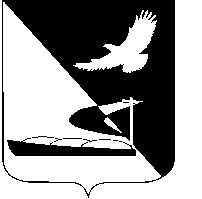 АДМИНИСТРАЦИЯ МУНИЦИПАЛЬНОГО ОБРАЗОВАНИЯ«АХТУБИНСКИЙ РАЙОН»ПОСТАНОВЛЕНИЕ20.12.2016      				                                                         № 554Об утверждении Порядка составления проекта бюджета МО «Ахтубинский район» на очередной финансовый год и плановый периодВ соответствии с абзацем 3 пункта 2 статьи 169, статьи 172, части 3 статьи 184 Бюджетного кодекса Российской Федерации, Федеральным законом «Об общих принципах организации местного самоуправления в Российской Федерации», администрация МО «Ахтубинский район»ПОСТАНОВЛЯЕТ:1. Утвердить прилагаемый Порядок составления проекта бюджета муниципального образования «Ахтубинский район» на очередной финансовый год и плановый период.2. Отделу информатизации и компьютерного обслуживания администрации МО «Ахтубинский район» (Короткий В.В.) обеспечить размещение настоящего постановления в сети Интернет на официальном сайте администрации МО «Ахтубинский район» в разделе «Документы» подразделе «Документы Администрации» подразделе «Официальные документы».3. Отделу контроля и обработки информации администрации                        МО «Ахтубинский район» (Свиридова Л.В.) представить информацию в газету «Ахтубинская правда» о размещении настоящего постановления в сети Интернет на официальном сайте администрации МО «Ахтубинский район» в разделе «Документы» подразделе «Документы Администрации» подразделе «Официальные документы».Глава муниципального образования                                                В.А. ВедищевУТВЕРЖДЕН                                                                        постановлением администрации                                                               МО «Ахтубинский район»                                                               от 20.12.2016 № 554Порядок составления проекта бюджета муниципального образования «Ахтубинский район» на очередной финансовый год и плановый период1. Общие положения1.1. Настоящий Порядок составления проекта бюджета муниципального образования «Ахтубинский район» (далее - Порядок) разработан в соответствии с абзацем 3 пункта 2 статьи 169, статьи 172, части 3 статьи 184 Бюджетного кодекса Российской Федерации и определяет этапы и сроки составления проекта бюджета муниципального образования «Ахтубинский район» (далее - местного бюджета).1.2. Проект местного бюджета составляется на три года (на очередной финансовый год и плановый период).1.3. Проект местного бюджета на очередной финансовый год и плановый период составляется путем уточнения параметров планового периода утвержденного местного бюджета и добавления к ним параметров второго года планового периода.2. Полномочия администрации муниципального образования «Ахтубинский район» и ее структурных подразделений по составлениюпроекта местного бюджета2.1. Администрация муниципального образования «Ахтубинский район» при составлении проекта местного бюджета:2.1.1. Утверждает график разработки проекта местного бюджета на очередной финансовый год и плановый период.2.1.2. Утверждает основные направления налоговой политики муниципального образования «Ахтубинский район» на очередной финансовый год и плановый период.2.1.3. Утверждает основные направления бюджетной политики муниципального образования «Ахтубинский район» на очередной финансовый год и плановый период.2.1.4. Одобряет прогноз социально-экономического развития муниципального образования «Ахтубинский район» на очередной финансовый год и плановый период.2.1.5. Принимает основные характеристики местного бюджета на очередной финансовый год и плановый период, а также объем бюджетных ассигнований на исполнение расходных обязательств.2.1.6. Представляет проект местного бюджета с необходимыми документами и материалами в Совет муниципального образования «Ахтубинский район» для последующего его утверждения.2.2. Финансовое управление администрации муниципального образования «Ахтубинский район» организует разработку и составление проекта местного бюджета на очередной финансовый год и плановый период:2.2.1. Составляет график разработки проекта местного бюджета на очередной финансовый год и плановый период.2.2.2. Разрабатывает проект постановления администрации муниципального образования «Ахтубинский район» об основных направлениях налоговой политики муниципального образования «Ахтубинский район» на очередной финансовый год и плановый период.2.2.3. Разрабатывает проект постановления администрации муниципального образования «Ахтубинский район» об основных направлениях бюджетной политики муниципального образования «Ахтубинский район» на очередной финансовый год и плановый период.2.2.4. Разрабатывает проектировки основных характеристик местного бюджета и определяет объем бюджетных ассигнований местного бюджета на исполнение расходных обязательств.2.2.5. Доводит данные о предельных объемах бюджетных ассигнований до главных распорядителей бюджетных средств муниципального образования «Ахтубинский район» (далее - главные распорядители бюджетных средств).2.2.6. Осуществляет оценку ожидаемого исполнения бюджета муниципального образования «Ахтубинский район» на текущий финансовый год.2.2.7. Осуществляет методологическое руководство и устанавливает порядок планирования бюджетных ассигнований при планировании местного бюджета на очередной финансовый год и на плановый период.2.2.8. Подготавливает совместно с главными администраторами доходов бюджета и главными администраторами источников финансирования дефицита бюджета прогноз по статьям доходов бюджета и источникам финансирования дефицита бюджета.2.2.9. Формирует и представляет в администрацию муниципального образования «Ахтубинский район» проект местного бюджета, а также документы и материалы, подлежащие представлению в Совет муниципального образования «Ахтубинский район», одновременно с указанным проектом.2.2.10. Осуществляет разработку и утверждение порядка применения бюджетной классификации в части, относящейся к местному бюджету, в соответствии с бюджетным законодательством Российской Федерации.2.2.11. Готовит документы на проведение публичных слушаний по проекту местного бюджета на очередной финансовый год и на плановый период.2.3. Главные распорядители средств местного бюджета для формирования проекта местного бюджета представляют в финансовое управление администрации муниципального образования «Ахтубинский район» в сроки, устанавливаемые графиком разработки проекта местного бюджета на очередной финансовый год и на плановый период, утверждаемым постановлением администрации муниципального образования «Ахтубинский район»:- обоснования бюджетных ассигнований в соответствии с порядком планирования бюджетных ассигнований при планировании местного бюджета на очередной финансовый год и на плановый период;- данные о распределении объемов бюджетных ассигнований по кодам бюджетной классификации расходов бюджета МО «Ахтубинский район»;- материалы и документы в соответствии с графиком разработки проекта бюджета.2.4. Комитет имущественных и земельных отношений администрации муниципального образования «Ахтубинский район» для формирования проекта местного бюджета, в сроки, устанавливаемые графиком разработки проекта местного бюджета, направляет в финансовое управление администрации муниципального образования «Ахтубинский район» прогноз поступления доходов:- от использования имущества, находящегося в муниципальной собственности;- от арендной платы за земли, находящиеся в муниципальной собственности до разграничения и после разграничения муниципальной собственности на землю, по муниципальным образованиям Ахтубинского района; - от продажи акций и иных форм участия в капитале, находящихся в муниципальной собственности Ахтубинского района;- от продажи земельных участков, находящихся в муниципальной собственности до и после разграничения государственной собственности на землю2.5. Управление экономического развития администрации муниципального образования «Ахтубинский район» для формирования проекта местного бюджета в дополнение к документам и материалам, представленным в соответствии с подпунктом 2.3 Порядка, направляет в финансовое управление администрации муниципального образования «Ахтубинский район»:- основные показатели прогноза социально-экономического развития муниципального образования «Ахтубинский район», используемые для расчета доходов местного бюджета;- прогноз индекса потребительских цен; - перечень и паспорта муниципальных программ муниципального образования «Ахтубинский район»;- предварительные итоги социально-экономического развития муниципального образования «Ахтубинский район» за истекший период текущего финансового года и ожидаемые итоги социально-экономического развития муниципального образования «Ахтубинский район» за текущий финансовый год.3. Основные этапы составления проекта местного бюджетана очередной финансовый год и плановый период3.1. Составление проекта местного бюджета осуществляется в соответствии с графиком разработки проекта местного бюджета, устанавливающим сроки представления и обмена информацией, сопутствующей разработке проекта местного бюджета.3.2. Составление проекта местного бюджета осуществляется в соответствии с положениями послания Президента Российской Федерации Федеральному Собранию Российской Федерации, определяющими бюджетную политику (требования к бюджетной политике) в Российской Федерации, основными направлениями бюджетной политики и основными направлениями налоговой политики; прогнозом социально-экономического развития муниципального образования «Ахтубинский район», бюджетным прогнозом (проектом бюджетного прогноза, проектом изменений бюджетного прогноза) на долгосрочный период, муниципальными программами муниципального образования «Ахтубинский район».3.3. Финансовое управление администрации муниципального образования «Ахтубинский район» доводит данные о предельных объемах бюджетных ассигнований главным распорядителям бюджетных средств муниципального образования «Ахтубинский район» на очередной финансовый год и на плановый период.Предельный объем бюджетных ассигнований, доводимый до всех главных распорядителей бюджетных средств в процессе составления проекта местного бюджета, не может превышать суммарный объем доходов местного бюджета и поступлений источников финансирования его дефицита, уменьшенных на сумму выплат из местного бюджета, связанных с источниками финансирования дефицита местного бюджета, и изменением остатков на счетах по учету средств местного бюджета.3.4. Главные распорядители бюджетных средств муниципального образования «Ахтубинский район»:- обеспечивают в пределах соответствующей части местного бюджета планирование ассигнований, направляемых на исполнение расходных обязательств;- предоставляют данные о распределении объемов бюджетных ассигнований по кодам бюджетной классификации расходов бюджета                   МО «Ахтубинский район»;- готовят в пределах своей компетенции предложения по оптимизации состава закрепленных за ними расходных обязательств и объема ассигнований, необходимых для их исполнения (в пределах соответствующей части местного бюджета);- разрабатывают муниципальные программы и ведомственные целевые программы в установленной сфере деятельности.3.5. В результате совместной работы с главными распорядителями средств местного бюджета финансовое управление администрации муниципального образования «Ахтубинский район» выносит на рассмотрение и согласование администрации муниципального образования «Ахтубинский район» распределение бюджетных проектировок на очередной финансовый год и плановый период согласно графику.3.6. Финансовое управление администрации муниципального образования «Ахтубинский район», на основании данных, полученных в соответствии с пунктами 2.2 - 2.5 настоящего Порядка, готовит проект местного бюджета.3.7. Финансовое управление администрации муниципального образования «Ахтубинский район» организует публичные слушания по проекту местного бюджета.3.8. Администрация муниципального образования «Ахтубинский район» вносит проект решения Совета муниципального образования «Ахтубинский район» о местном бюджете на очередной финансовый год и на плановый период с приложением документов и материалов, подлежащих внесению одновременно с ним, на рассмотрение Совета муниципального образования «Ахтубинский район» в сроки, установленные муниципальным правовым актом представительного органа муниципального образования, в соответствии с требованиями Бюджетного Кодекса РФ.Верно: